SOAR- Student Organization Merchandise Sales Report         ___Semester, Academic Year ____________________Notes:1.  Use one form for each type of merchandise.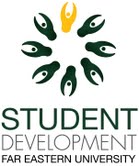 2. Deposit slip/s of sales income should be attached to this form.Name of Organization:   __________________________________Number of Items Produced: ______  x (Production Cost per Piece)                                                = P000.00Number of Items Sold:           ______  x (Actual Price)                                                                         = P000.00Net  Income                                                                                                                                                         = Gain                                                                                                                                                                                  (Loss)Number of Unsold Items:       _______Bank Deposit of Sales IncomeType of Merchandise SoldPrice Ceiling(Set by SDEV)Actual Price  Ballpen  Bookmark  Button Pin  Jacket   Lanyard  Name Plate  Polo Shirt  Postcard  T- ShirtP 250   Others ____________                         Date                               Amount Deposited Total 